Chapter 1 OverviewThe overarching theme of biology is: EVOLUTIONSubthemes:	1. New properties emerge at each level in the biological hierarchy2. Organisms interact with their environments, exchanging matter and       energy3. Structure and function are correlated at all levels of biological organizations	4. Cells are an organism’s basic units of structure and function	5. The continuity of life is based on heritable information in the form of DNA	6. Feedback mechanisms regulate biological systemsLevels of Biological Organization	1. Biosphere					6. Organs and organ systems	2. Ecosystems					7. Tissues	3. Communities				8. Cells	4. Populations				9. Organelles	5. Organisms					10. Molecules CHARLES DARWIN   came up with the theory of natural selection.This later established a Tree of Life.We group species. However before we do this, one must decide which domain an organism belongs to.	1. Domain Bacteria	2. Domain Archaea	3. Domain Eukarya		**Domain bacteria and archaea are both prokaryotic*To study natural phenomenon, two types of study methods can be used:Discovery ScienceHypothesis-Based ScienceHypothesis-based science=scientific method	(Don’t hate me, but we are going to list the steps)1. Onservation2. Address a question3. Form a hypothesis4. Perform an experiment5. Collect data6. Draw conclusionsChapter 2:1. Name the difference between atomic number and atomic mass. (Use Oxygen as an example)atomic number=number of protonsatomic mass=number of protons + number of neutronsOxygen: atomic number=8, atomic mass=16 (8+8)2. Show two different isotopes of carbon.	Carbon-12, carbon-13, carbon-143. An element of Uranium is hit with a particle that makes it miraculously lose 2 protons and 4 neutrons. What is the new element with mass number and new atomic number listed.**assume atomic mass double the atomic numberThorium: 90 protons, 178 atomic mass4. Draw an example of an ionic bond, a covalent bond and a hydrogen bond.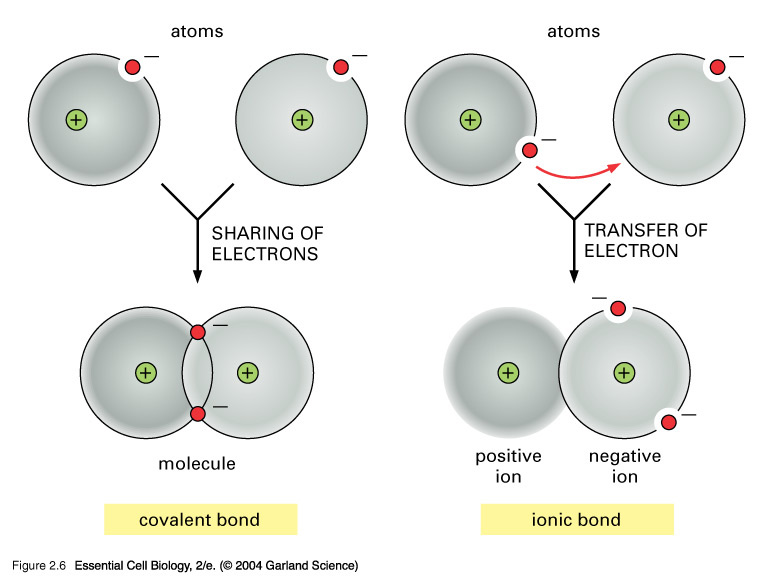 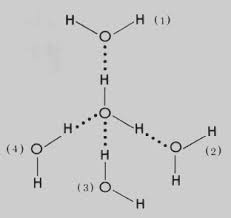 5. Describe emergent properties, give an example of what they do.	Properties of the elements in the compound are not necessarily the properties of the compoundEx: sodium=extremely reactive metal; chlorine=toxic gas, when they come together, make table salt